ECW Scholarship Application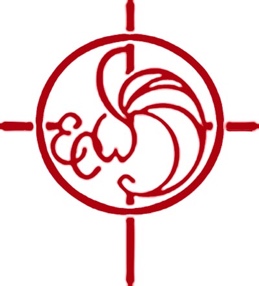 Episcopal Church WomenDiocese of MissouriDeadline for application and priest recommendation letter is June 1, 2022.ECW supports women in furthering their education in an area that focuses on service to others by awarding a $1,000 scholarship to one woman each year.The scholarship will be awarded to the applicant who best meets these criteria:Female member of an Episcopal Church in the Diocese of Missouri.Studying for a degree or certification in an area of service to others.Will be in at least the second year of post-high school study.Excels academically.Exhibits leadership potential.Participates in community service activities.This is a two-part application consisting of the applicant’s information on this form and a separate letter of reference written by the applicant’s priest.I. Applicant’s InformationName___________________________________Telephone_____________________Street address__________________________________________________________City, State & Zip code ___________________________________________________Email address__________________________________________________________Community involvement_______________________________________________________________________________________________________________________Hobbies & interests____________________________________________________________________________________________________________________________ChurchEpiscopal church attended _______________________________________________Name of the parish priest_________________________________________________Parish involvement ___________________________________________________________________________________________________________________________EducationSchool attending________________________________________________________Degree or certification being sought_________________________________________Honors, awards, special achievements____________________________________________________________________________________________________________Leadership ExperienceIn what activities have you played a leadership role___________________________________________________________________________________________________Attach a separate page(s) if you would like to expand on any area(s) listed above or include an explanation as to why you are applying, your plans for the future, or anything else you feel is important (i.e., high school information, college, travels).II. Parish Priest’s Recommendation for the ApplicantWe ask you, as the applicant’s priest, to review the scholarship criteria on the first page of this application and inform the scholarship committee why you recommend this woman for the scholarship and why she meets the criteria. It would be appreciated if you wrote this on your church letterhead.Should you have any questions, please contact Kay Fletcher, Scholarship Chairperson, 636-326-9833 or kfletc1031@aol.com.Both the completed application and the priest’s recommendation letter must be received by the Scholarship Chairperson, Kay Fletcher, by June 1, 2022.Kay Fletcher, 2241 Fenway Farms Trail, Fenton, MO  63026Alternatively, the applicant may fill in this electronic application and email it to Kay Fletcher along with any separate page/s at kfletc1031@aol.com.